MODELO DE CAPA PARA ENVELOPES(ANEXO XI)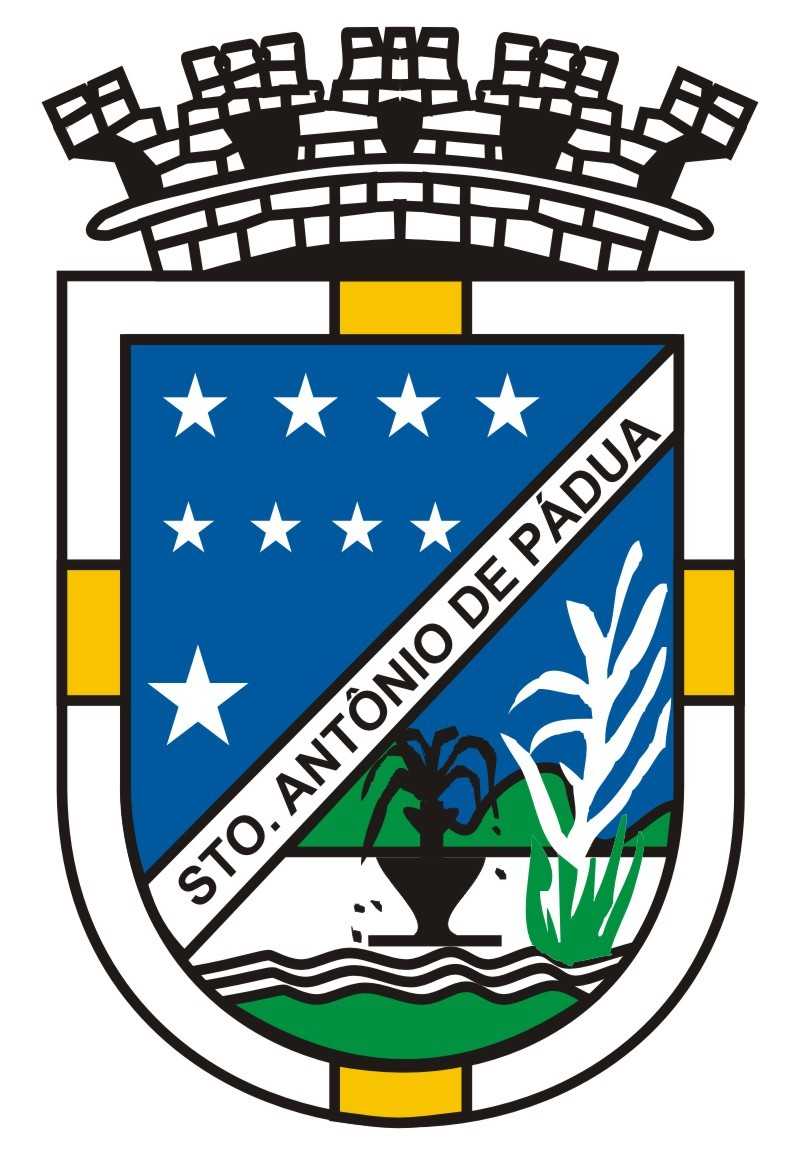 